Статья-консультация для родителей«Когда и кому нужен логопедический массаж»Массаж артикуляционного аппарата и артикуляционные упражнения не только улучшают двигательную функцию отстающих систем мозга,но и вовлекают в работу близлежащие мозговые системы.         М. Е. Хватцев Логопедический массаж – это очень популярная в последние годы логопедическая технология. В сознании многих родителей логопедический массаж обладает чудодейственным эффектом. Действительно ли логопедический массаж нужен всем детям? Давайте попробуем разобраться! Традиционными методами работы не всегда можно устранить речевые нарушения у детей, с которыми родители обращаются к логопедам. Применение логопедического массажа значительно сокращает время коррекционной работы при формировании у детей звукопроизносительной стороны речи. И именно логопедический массаж, являясь частью общей комплексной системы коррекционной работы, является абсолютно незаменимым средством в борьбе с нарушенным мышечным тонусом. То есть логопедический массаж показан при определенных нарушениях артикуляционной моторики (при нарушении подвижности мышц языка, щёк, губ, а также мимических мышц) с целью: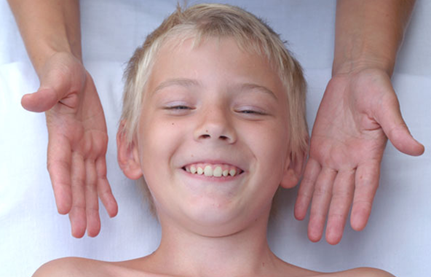  – нормализации мышечного тонуса органов артикуляторного аппарата;– улучшения чувствительности основных подвижных его частей, принимающих активное участие в артикуляции (губ, кончика языка, боковых краёв языка, средней и задней части спинки языка);– преодоления гиперкинезов (насильственных движений), синкинезий (содружественных движений), что особенно актуально в коррекции речевых нарушений у детей с ДЦП;– устранения судорожного состояния мышц речевого аппарата.Как правило, логопедический массаж рекомендован при таких нарушениях, как:1) дизартрия — это расстройство артикуляции, обусловленное нарушением иннервации мышц речевого аппарата (дыхательных мышц, голосовых связок, гортани, нёба, языка, губ), их тонуса и координированной работы. Дизартрия является наиболее распространенной формой речевой патологии у детей. В результате этого нарушения страдает произносительная сторона речи (звукопроизношение, звукослоговая структура, речевое дыхание, часто и интонационная сторона речи). Явным признаком дизартрии является невнятная речь, нечёткая дикция на фоне нарушения мышечного тонуса органов артикуляции (гипотонус и гипертонус). При гипотонусе показан активизирующий (стимулирующий) логопедический массаж, при гипертонусе – расслабляющий. При экстрапирамидной дизартрии, сопровождающей гиперкинетическую форму ДЦП, часто используют точечный массаж, позволяющий снизить частоту гиперкинезов. В результате проведения логопедического массажа может уменьшаться слюнотечение (гиперсаливация) при дизартрии. При минимальной степени выраженности дизартрических расстройств (стертой дизартрии) ввиду незначительных нарушений мышечного тонуса необходимости в логопедическом массаже, как правило, нет. Однако, если требуемые для постановки звуков артикуляционные движения длительно не формируются или затруднена автоматизация звуков (введение их в речь), то может быть назначен логопедический массаж.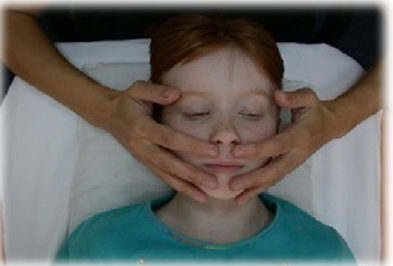 2) ринолалия, особенно в послеоперационный период. Ринолалия встречается гораздо реже, чем дизартрия. У детей наиболее распространена органическая открытая ринолалия, вызванная врожденными расщелинами губы и неба. Это тяжёлая форма речевой патологии, требующая не только логопедической коррекции, но и хирургического лечения. Наличие анатомического дефекта в области твердого и мягкого неба приводит к формированию неправильного положения языка в ротовой полости. Язык напряжен, оттянут кзади, спинка языка поднята вверх, закрывая расщелину в нёбе. В результате нарушена артикуляция не только согласных, но и гласных звуков. Длительное сохранение такого положения языка приводит к утрате подвижности кончика и боковых краёв языка, принимающих участие в артикуляции согласных, а также к снижению чувствительности в этих зонах. Одновременно с этим можно наблюдать повышение мышечного тонуса средней и задней частей языка, которые все время находятся в поднятом состоянии. Задачами логопедического массажа в этом случае являются расслабление одних мышц и активизация других с восстановлением утраченной чувствительности.3) моторная алалия. Малышу с моторной алалией очень трудно найти произвольную позу для языка. Он может в непроизвольно, рефлекторно чмокнуть губками, легко может вытянуть губки трубочкой, облизнуть варенье, но совершенно не может выполнить эти движения произвольно. Поэтому при моторной алалии логопедический массаж назначается в случае наличия у ребёнка кинестетической апраксии с целью улучшения чувствительности подвижных органов артикуляции. При кинестетической апраксии одновременно с массажем рекомендованы ежедневные тренировки артикуляторно-сенсорных схем, позволяющие улучшить двигательно-кинестетическую обратную связь, что в свою очередь положительно отражается на способности находить нужную артикуляторную позу.Однако у большинства детей с моторной алалией наблюдается не кинестетическая, а кинетическая апраксия (трудности переключения от одной артикуляторной позиции к другой). В этом случае массаж не требуется, а необходима тренировка процессов переключения – развитие динамического праксиса. При сенсорной алалии логопедический массаж не показан.4) механическая дислалия (укороченная подъязычная связка);5) Если у ребёнка наблюдается заикание, то высокая эффективность его применения достигается на начальной стадии развития заикания. Логопедический массаж способствует уменьшению речевых судорог, расслаблению, что благоприятно отражается на психологическом статусе заикающегося. Но детям с таким речевым нарушением логопедический массаж рекомендуется делать в логопедических центрах или поликлиниках только у высококвалифицированного специалиста и под контролем врача-невролога. Будьте готовы и к тому, что невролог не разрешит делать массаж. 6) задержка речевого развития, которая протекает на фоне недостаточности артикуляторной моторики, имеется несформированность функций жевания и глотания (инфантильный тип глотания).Ребёнок рождается с хорошо развитым механизмом глотания, которое в первые месяцы носит название инфантильного. Но по мере прорезывания молочных зубов сосание заменяется жеванием, а тип глотания у ребёнка перестраивается на соматический. Язык при соматическом глотании расположен в передней трети твёрдого нёба, при этом спинка языка продвигает пищу в гортань. При инфантильном типе глотания язык ребёнка привыкает только к простейшим движениям, поэтому язычная мышца развивается слабо (язык недостаточно развит и подвижен). Это может повлечь за собой всевозможные ортодонтические проблемы у ребёнка. В этом случае логопедический массаж позволит ребёнку научиться правильно поднимать язычок, вовремя глотать и свод твёрдого нёба будет правильно сформирован. А это является необходимым условием для нормального речевого развития ребёнка.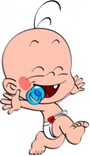 Ещё логопедический массаж эффективен в тех случаях, когда звуки у ребёнка уже вызваны, но очень долго не входят в речь. Иногда проходит месяц, два, три, а звуки у ребёнка автоматизируются только в условиях логопедического занятия. В таких случаях можно простимулировать артикуляционный аппарат ребёнка активирующим массажем и дела с автоматизацией звуков в связной речи пойдут быстрее.Логопедический массаж может быть назначен при нарушении голоса по обязательному согласованию с фониатором или лор-врачом, потому что органические поражения голосовых связок могут быть противопоказанием для массажа.Логопедический массаж представляет собой активный лечебный метод, сущность которого сводится к нанесению дозированных механических раздражений на мышцы артикуляторного аппарата специальными приёмами, выполняемыми рукой массажиста или с помощью специальных приспособлений (шпатели, постановочные и массажные зонды).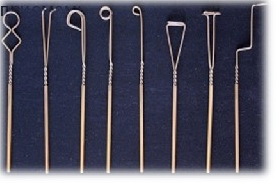 Техника массажа складывается из множества отдельных приёмов, которые сводятся к четырём основным: поглаживание, растирание, разминание, вибрация.Нужно понимать, что логопедический массаж — не безобидная процедура. Во-первых, он имеет противопоказания. Во-вторых, ощущения при логопедическом массаже не самые приятные.Из выше сказанного уже ясно, что назначать его не стоит всем подряд и «на всякий случай», а только в случае необходимости.Массаж может проводить специалист, работающий с ребёнком (логопед, дефектолог, массажист, инструктор ЛФК), прошедший специальное обучение логопедическому массажу.В любом случае, прежде чем решить делать или не делать ребенку массаж, логопед должен получить согласие родителей (законных представителей) ребёнка на проведение массажа в письменной форме. Затем собрать информацию об анамнезе ребёнка (течение беременности, историю болезни, наследственность), выяснить наличие противопоказаний. Естественно, что без общения логопеда с родителями не обойдется, так как в медицинских картах, которые находятся в медицинских кабинетах школ и детских садов, отображены только «выжимки» из поликлинических карт. Поэтому, чтоб избежать нежелательных последствий, логопедический массаж следует проводить по назначению врача. Родителям обязательно нужно обратиться к врачу-неврологу или детскому педиатру и получить разрешение на проведение логомассажа. Прежде, чем назначать массаж, специалист проведёт специальное обследование подвижности артикуляторных органов. При обследовании определяется состояние мышц ребенка (гипотонус, гипертонус, гиперкинезы), особенности строения артикуляционного аппарата (укороченная уздечка, прикус). Неправильно проведенное обследование может привести к тому, например, что гипертонус ещё больше увеличится после курса массажа. А также специалист проверит наличие противопоказаний к проведению массажа.Противопоказаниями к проведению массажа являются:- наличие судорог, судорожной готовности в анамнезе!- эпилепсия;- лихорадочное состояние;- острые воспалительные процессы и обострение хронических заболеваний;- носовые кровотечения и склонность к ним;- конъюнктивиты (воспаления слизистой оболочки глаз);- различные заболевания кожных покровов и волосистой части головы (инфекционные, грибковые и невыясненной этиологии);- диатезы и другие аллергические реакции, острая крапивница, отек Квинке в анамнезе;- стоматиты или другие инфекции полости рта;- герпес на губах;- увеличение лимфатических узлов;- тошнота, рвота;- заболевания желудочно-кишечного тракта;- активная форма туберкулеза;- болезни крови и капилляров, тромбоз сосудов;- гематомы на массируемом участке тела;- онкологические заболевания;- инфекционные раны;- фурункулез;- гиперчувствительность;- резко выраженная пульсация сонных артерий;- чрезмерная физическая или психическая усталость;- период пубертатного (полового) созревания.Если ребёнок недавно перенёс ангину, ОРВИ или ОРЗ, то массаж противопоказан после полного выздоровления ещё на протяжении 10 дней.Если некоторые из этих противопоказаний просто требуют время для лечения, после чего можно приступать к массажу, то при наличии остальных категорически запрещается его делать.Родители несут ответственность за сокрытие наличия у ребёнка противопоказаний, так как это может привести к очень серьезным последствиям!Итак, если Вашему ребёнку назначен логопедический массаж…Постарайтесь подробно узнать, почему массаж назначен (что именно сейчас не получается у ребёнка в плане артикуляции — подъём языка, вытягивание губ в трубочку и т.д.), для чего (чего конкретно хотим достичь с помощью массажа), какой массаж будет выполняться (расслабляющий или активирующий), будет ли он сопровождаться артикуляторной гимнастикой и постановкой конкретных звуков. Считается, что нецелесообразно делать логопедический массаж без следующих прямо за ним артикуляторной и мимической гимнастики или постановки звуков. Логопедический массаж позволяет подготовить артикуляторные органы для последующей работы. Например, у ребенка нарушена подвижность губ. Выполняется массаж зоны губ, после чего сразу идет пассивная и активная гимнастика для губ, необходимая для формирования уклада определенных звуков. Также убедитесь в том, что специалист не пропустил наличие каких-то из вышеперечисленных противопоказаний у ребёнка.Родители не должны стесняться спрашивать:- проходил ли логопед специальные курсы по логопедическому массажу и имеет ли сертификат (у руководителя образовательной или медицинской организации должны быть копии сертификатов специалиста, и родители имеют полное право с ними ознакомиться);- какой методикой проведения массажа пользуется специалист;- какой опыт применения логопедического массажа есть у специалиста;- детям с какими диагнозами логопед делал ранее массаж; - результаты обследования ребёнка; - какой ожидается результат логопедического массажа;- какие условия для проведения массажа, в том числе и гигиенические (массаж проводится чистыми руками логопеда на чистой коже ребенка, температура в помещении должна быть не ниже 22 градусов (при более низкой температуре мышцы ребенка не расслабятся, и, естественно, максимального эффекта от воздействия не будет));- какая схема массажа (частота и продолжительность сеансов, регулярность курсов в процессе работы может измениться).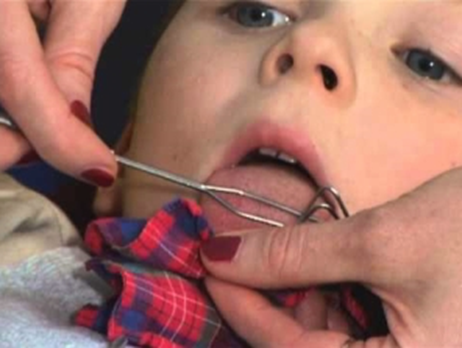  Если же назначение логопедического массажа целесообразно, и он будет проводиться квалифицированным логопедом, прислушайтесь к его рекомендациям. Возможно, Вам необходимо будет дублировать определённые упражнения из артикуляторной гимнастики дома.Эффективность и сроки коррекции произношения зависят от индивидуальных особенностей ребенка, возраста, тяжести речевого дефекта. Конечно, если речевые расстройства связаны с поражением центральной нервной системы (дизартрия, анартрия, афазия, алалия), то исправляются они гораздо сложнее и медленнее, чем дефекты функционального происхождения (функциональная дислалия). Логопедический массаж оказывает общее положительное воздействие на организм в целом, улучшает секреторную функцию кожи, активизирует лимфообращение и кровообращение вызывая благоприятные изменения в нервной и мышечных системах, играющих основную роль в речедвигательном процессе. Существенно изменяется под влиянием массажа состояние мышечной системы. В первую очередь повышаются эластичность мышечных волокон, сила и объём их сократительной функции, работоспособность мышц, восстанавливается их активность после нагрузки. Дифференцированное применение различных приёмов логопедического массажа позволяет понизить тонус при спастичности мышц, и напротив, повысить его при вялых парезах артикуляционной мускулатуры; увеличить объём и амплитуду артикуляционных движений; активизировать те группы мышц периферического речевого аппарата, у которых имелась недостаточная сократительная активность, Это помогает формированию и осуществлению активных произвольных, координированных движений органов артикуляции.  Чтобы массаж был эффективным проводить его нужно регулярно. Курс логопедического массажа – 10 дней. С интервалом – один раз в полугодие, при необходимости – один раз в квартал. Сеанс массажа — это процедура, выполняемая один раз в день. Оптимальная продолжительность сеанса не более 15 минут для ребёнка любого возраста и в любых условиях: дома или в детском учреждении. Длительность одной процедуры может варьировать в зависимости от возраста ребенка, тяжести речедвигательного нарушения, индивидуальных особенностей и т. д. Начальная длительность первых сеансов составляет от 1-2 до 5-6 минут, а конечная — от 15 до 20 минут. В раннем возрасте массаж не должен превышать 10 минут, в младшем дошкольном — 15 минут, в старшем дошкольном и школьном возрасте — 25 минут. Рекомендуется проводить в утренние часы во избежание перевозбуждения. Положение ребенка при массаже должно быть максимально удобным и естественным (лучше лёжа).И ещё надо знать, что логопедический массаж — дело добровольное! По какой-то причине ребёнок может быть эмоционально не готов к проведению массажа. Например, у него уже есть негативные ассоциации с любыми лечебными манипуляциями (уколы, осмотры врачей и т.п.), или малыш не хочет, чтобы незнакомая тетя залезала ему в рот. В конце концов, массаж может быть болезненным, особенно для людей с низким болевым порогом. В таком случае логопед пытается подготовить ребенка, наладить контакт. Но если это не получается, насильно проводить массаж не стоит. Если Вы думаете, что 15 минут ребёнок проплачет, зато будет несомненный эффект для речи, то могу Вас заверить, что пользы точно не будет, а вот вред может быть разным: еще большее недоверие к родителям, логопедам и занятиям. Чтобы логопедический массаж принес пользу ребёнку, он не должен выполняться против его воли! Если ребёнок сопротивляется, он напрягается, а значит проведение массажа качественно невозможно.Родители должны помнить, что при всех положительных сторонах логопедического массажа, он не является панацеей для исправления речевых недостатков.Проведение массажа не исключает обычной коррекционной работы, он лишь является хорошим дополнением к ней. Соответственно, необходимо выполнять все рекомендации логопеда. Только при совместной работе логопеда с родителями и регулярных занятий исправление речевых нарушений будет эффективно.Составитель: учитель-логопед ОЦДиК Стефаненко Светлана Николаевна.